ROTINA DO TRABALHO PEDAGÓGICO (Etapa I-A Integral) – Professor GUTERMAN     Data: 07/12 a 11/12/2020E.M.E.I. “Emily de Oliveira Silva”ATIVIDADES DE ESTUDO DOMICILIAR2ª Feira 073ª Feira  084ª Feira 095ª Feira 106ª Feira 11- FAÇA A LEITURA DO LIVRO PARA SEU(A) FILHO(A): “ERA UMA VEZ UM GATO XADREZ.”(será enviado no grupo o livro em arquivo em pdf).*PPORTUGUÊS: SD- NATAL- ESCREVA EM UMA FOLHA DE SULFITE: PANETONE, BOLA, ESTRELA, SINO E PRESENTE. *MATEMÁTICA: SD- NATAL- DESENHE 5 BOLAS DE NATAL, 3 PRESENTES, 2 PAPAI NOEL E 8 ESTRELAS.- FAÇA A LEITURA DO LIVRO PARA SEU(A) FILHO(A): “O COELHO SEM ORELHAS.”(será enviado no grupo o livro em arquivo em pdf).*ARTE: SD- NATAL- PESQUISE, RECORTE E COLE SIMBOLOS DO NATAL. FAÇA ISSO EM UMA FOLHA DE SULFITE EM SUA CASA.*PORTUGUÊS: SD NATAL- ESCREVA O NOME DE 5 ALIMENTOS DE NATAL.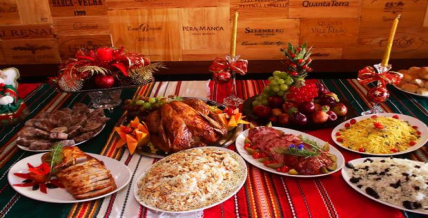 - FAÇA ALEITURA DO LIVRO PARA SEU(A) FILHO(A): “A GALINHA FOFOQUEIRA.”(será enviado no grupo o livro em arquivo em pdf).*BRINCADEIRA: CORRIDA DO SACO 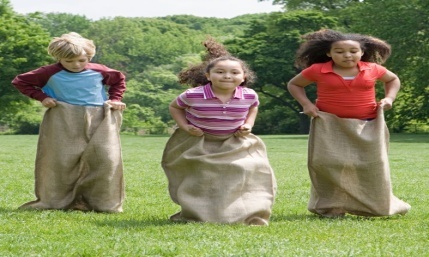 - A CORRIDA DE SACOS É UMA COMPETIÇÃO GERALMENTE INFANTIL NA QUAL AS CRIANÇAS ARMAZENAM OS PÉS DENTRO DE UM SACO OU TRAVESSEIRO E PULAM COM A INTENÇÃO DE CHEGAR AO OUTRO LADO DA RUA OU ATÉ UMA LINHA DE CHEGADA. A PRIMEIRA CRIANÇA A ALCANÇAR ESSE OBJETIVO É O VENCEDOR DA PARTIDA.- FAÇA ALEITURA DO LIVRO SEU(A) FILHO(A): “A HORA DO BANHO.”                    (será enviado no grupo o livro em arquivo em pdf).*HORA DO FILME:  A LENDA DO PATO SOL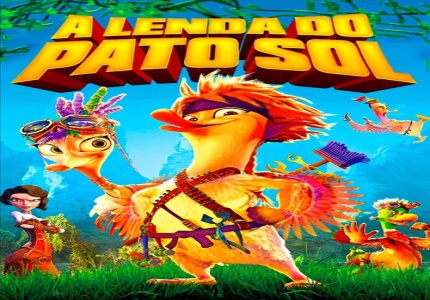 (será enviado no grupo o link do filme)- FAÇA ALEITURA DO LIVRO PARA   SEU(A) FILHO(A): “MAURO E O DINOSSAURO.”(será enviado no grupo o livro em arquivo em pdf).*DIA DO BRINQUEDO LIVRE- DEIXE SEU(A) FILHO(A) EXPLORAR, ESCOLHER E BRINCAR LIVREMENTE EM CASA COM SEUS PRÓPRIOS BRINQUEDOS. SE POSSÍVEL, BRINQUE COM ELE!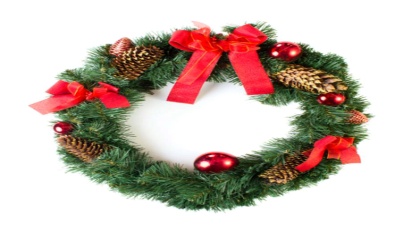 